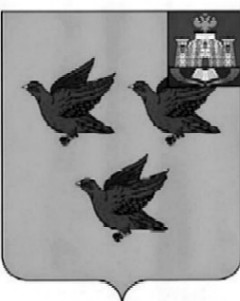 РОССИЙСКАЯ ФЕДЕРАЦИЯОРЛОВСКАЯ ОБЛАСТЬАДМИНИСТРАЦИЯ ГОРОДА ЛИВНЫПОСТАНОВЛЕНИЕ____________________                                                                           № ______            г. ЛивныО выявлении правообладателя ранееучтенного объекта недвижимостиВ  соответствии  со статьей 69.1 Федерального закона от 13 июля 2015 года №218-ФЗ «О государственной регистрации недвижимости» администрация города Ливны постановляет:1. В отношении жилого дома  с кадастровым номером 57:26:0010107:180, расположенного по адресу: Орловская область, г.Ливны, ул.Стрелецкая 2-я, д.29, в качестве его правообладателя, владеющего данным объектом недвижимости на праве собственности, выявлен Анисимов Александр Борисович, …………………, место рождения: ……………., паспорт гражданина Российской Федерации серия ……………….. выдан ……………………, код подразделения …………………, СНИЛС …………….., проживающий по адресу: Российская Федерация, Орловская область, г.Ливны, ……………………….2. Право собственности Анисимова Александра Борисовича на указанный в пункте 1 настоящего постановления объект недвижимости подтверждается договором дарения от 18 января 1994 года.3. Указанный в пункте 1 настоящего постановления объект недвижимости не прекратил существование, что подтверждается актом осмотра от 01 июля 2022 года № 727 (прилагается).4. Отделу архитектуры и градостроительства администрации города Ливны внести необходимые изменения в сведения ЕГРН.5. Контроль за исполнением настоящего постановления возложить на  начальника отдела архитектуры и градостроительства администрации города.Глава города                                                                                     С.А. Трубицин